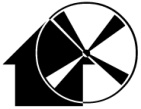 INFORMACE:měření průvzdušnostiMETODA 1 (A) - Certifikační měření – toto měření stanovuje finální hodnotu průvzdušnosti (celkovou intenzitu výměny vzduchu) zcela dokončeného objektu. Při tomto měření již nelze provádět dodatečná utěsnění vyjma vzduchotechniky. Stavba musí být ve finální fázi určené k používání. Výstupní protokol může dále sloužit k návazným výpočtům např. tepelných ztrát budovy a k vypracování energetického štítku budovy.METODA 2 (B) - Přípravné měření – smyslem tohoto měření je otestovat celistvost vzduchotěsnící vrstvy pláště budovy a případně vyhledat netěsnosti, které je možné u hrubé stavby ještě snadno lokalizovat a opravit. Stavba musí být ve fázi dokončené hlavní vzduchotěsnící vrstvy (PE folie, OSB, vnitřní omítka) se všemi zamýšlenými prostupy (kabely, potrubí, komín, atd.), avšak bez vnitřního opláštění tak, aby byl umožněn přístup případným opravám netěsností.METODA 3 - jedná se o měření pro dotační program Nová zelená úsporám, které se provádí dle dokumentu SFŽP: „Metodický pokyn – Pravidla pro měření průvzdušnosti obálky budovy“, jež je k dispozici v odkazu zde: www.novazelenausporam.cz - Úvodní stránka / Žadatelé o dotaci / Rodinné domy / 3. výzva pro rodinné domy / Dokumenty / Metodické pokynyTERMOGRAFICKÁ ANALÝZATermografie umožňuje rychlou a efektivní vizualizaci charakteru nejen PLÁŠTĚ BUDOVY (místa s nedostatečnou izolací, poškození…), ale také např. tepelné úniky PODLAHOVÉHO VYTÁPĚNÍ nebo pomocí externí bezdrátové sondy umožňuje předcházet tvorbě nebezpečných PLÍSNÍObecné podmínky pro měření:vhodný rozdíl teplot mezi měřeným objektem a okolní teplotou 20°Cpodmínky pro relevantní měření splňuje venkovní teplota minimálně  5°C teplota v interiéru musí odpovídat standardním pobytovým podmínkámměření ve venkovním prostoru není možné při silném dešti či hustém sněžení měření může být také zkreslené při měření ve větru nad 4 m/s minimálně dvě hodiny by se nemělo v měřeném objektu větrat na měřený objekt by před měřením nemělo svítit slunceMěření - typ rozpracovaná stavba: Bpořízení snímků kalibrovanou termokameroutechnická konzultace na stavbě + stručný zápis s pořízenými fotkami bez popisuMěření - typ dokončená stavba: Apořízení snímků kalibrovanou termokamerouprotokol z měření obsahující 12 fotografií nejproblematičtějších míst v objektu s potřebným komentářem VŠEOBECNÉ INFORMACEV případě zrušení měření minimálně jeden den přede dnem měření a dohodnutí nového termínu se neúčtují žádné poplatky. Pokud náhradní termín není dohodnut, je účtován manipulační poplatek 500 Kč. Při zrušení měření ze strany objednatele v den měření je účtován poplatek 100 % z výše ceny základního měření. Dodavatel si vyhrazuje právo zrušit měření z důvodu nevyhovujícího počasí a to zejména teplot pod bodem mrazu a větru o síle vyšší než 4 stupeň Beaufortovi stupnice. Ceny jsou uvedeny bez DPH platného ke dni zúčtování.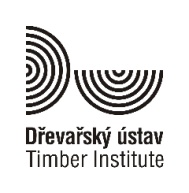 Výzkumný a vývojový ústav dřevařský, Praha, s. p.MATERIÁLOVÁ A VÝROBKOVÁ ZKUŠEBNATel. +420 221 773 717, e-mail: mvz@vvud.cz ZÁVAZNÁ OBJEDNÁVKA DIAGNOSTIKY BUDOV ZÁVAZNÁ OBJEDNÁVKA DIAGNOSTIKY BUDOV ZÁVAZNÁ OBJEDNÁVKA DIAGNOSTIKY BUDOV ZÁVAZNÁ OBJEDNÁVKA DIAGNOSTIKY BUDOV ZÁVAZNÁ OBJEDNÁVKA DIAGNOSTIKY BUDOV ZÁVAZNÁ OBJEDNÁVKA DIAGNOSTIKY BUDOV ZÁVAZNÁ OBJEDNÁVKA DIAGNOSTIKY BUDOV ZÁVAZNÁ OBJEDNÁVKA DIAGNOSTIKY BUDOV ZÁVAZNÁ OBJEDNÁVKA DIAGNOSTIKY BUDOV ZÁVAZNÁ OBJEDNÁVKA DIAGNOSTIKY BUDOV ZÁVAZNÁ OBJEDNÁVKA DIAGNOSTIKY BUDOV ZÁVAZNÁ OBJEDNÁVKA DIAGNOSTIKY BUDOV ZÁVAZNÁ OBJEDNÁVKA DIAGNOSTIKY BUDOV ZÁVAZNÁ OBJEDNÁVKA DIAGNOSTIKY BUDOV ZÁVAZNÁ OBJEDNÁVKA DIAGNOSTIKY BUDOV ZÁVAZNÁ OBJEDNÁVKA DIAGNOSTIKY BUDOV ZÁVAZNÁ OBJEDNÁVKA DIAGNOSTIKY BUDOV ZÁVAZNÁ OBJEDNÁVKA DIAGNOSTIKY BUDOV ZÁVAZNÁ OBJEDNÁVKA DIAGNOSTIKY BUDOV ZÁVAZNÁ OBJEDNÁVKA DIAGNOSTIKY BUDOV ZÁVAZNÁ OBJEDNÁVKA DIAGNOSTIKY BUDOV ZÁVAZNÁ OBJEDNÁVKA DIAGNOSTIKY BUDOV ZÁVAZNÁ OBJEDNÁVKA DIAGNOSTIKY BUDOV ZÁVAZNÁ OBJEDNÁVKA DIAGNOSTIKY BUDOV ZÁVAZNÁ OBJEDNÁVKA DIAGNOSTIKY BUDOV ZÁVAZNÁ OBJEDNÁVKA DIAGNOSTIKY BUDOV ZÁVAZNÁ OBJEDNÁVKA DIAGNOSTIKY BUDOV ZÁVAZNÁ OBJEDNÁVKA DIAGNOSTIKY BUDOV ZÁVAZNÁ OBJEDNÁVKA DIAGNOSTIKY BUDOV ZÁVAZNÁ OBJEDNÁVKA DIAGNOSTIKY BUDOV ZÁVAZNÁ OBJEDNÁVKA DIAGNOSTIKY BUDOV ZÁVAZNÁ OBJEDNÁVKA DIAGNOSTIKY BUDOV ZÁVAZNÁ OBJEDNÁVKA DIAGNOSTIKY BUDOV ZÁVAZNÁ OBJEDNÁVKA DIAGNOSTIKY BUDOV ZÁVAZNÁ OBJEDNÁVKA DIAGNOSTIKY BUDOV ZÁVAZNÁ OBJEDNÁVKA DIAGNOSTIKY BUDOV ZÁVAZNÁ OBJEDNÁVKA DIAGNOSTIKY BUDOV ZÁVAZNÁ OBJEDNÁVKA DIAGNOSTIKY BUDOV ZÁVAZNÁ OBJEDNÁVKA DIAGNOSTIKY BUDOV ZÁVAZNÁ OBJEDNÁVKA DIAGNOSTIKY BUDOV ZÁVAZNÁ OBJEDNÁVKA DIAGNOSTIKY BUDOV ZÁVAZNÁ OBJEDNÁVKA DIAGNOSTIKY BUDOV ZÁVAZNÁ OBJEDNÁVKA DIAGNOSTIKY BUDOV ZÁVAZNÁ OBJEDNÁVKA DIAGNOSTIKY BUDOV ZÁVAZNÁ OBJEDNÁVKA DIAGNOSTIKY BUDOV ZÁVAZNÁ OBJEDNÁVKA DIAGNOSTIKY BUDOV ZÁVAZNÁ OBJEDNÁVKA DIAGNOSTIKY BUDOV ZÁVAZNÁ OBJEDNÁVKA DIAGNOSTIKY BUDOV ZÁVAZNÁ OBJEDNÁVKA DIAGNOSTIKY BUDOV ZÁVAZNÁ OBJEDNÁVKA DIAGNOSTIKY BUDOV ZÁVAZNÁ OBJEDNÁVKA DIAGNOSTIKY BUDOV ZÁVAZNÁ OBJEDNÁVKA DIAGNOSTIKY BUDOV ZÁVAZNÁ OBJEDNÁVKA DIAGNOSTIKY BUDOV ZÁVAZNÁ OBJEDNÁVKA DIAGNOSTIKY BUDOV ZÁVAZNÁ OBJEDNÁVKA DIAGNOSTIKY BUDOVOBJEDNATEL: OBJEDNATEL: OBJEDNATEL: OBJEDNATEL: OBJEDNATEL: OBJEDNATEL: OBJEDNATEL: OBJEDNATEL: OBJEDNATEL: OBJEDNATEL: OBJEDNATEL: OBJEDNATEL: OBJEDNATEL: (obchodní jméno nebo jméno a příjmení fyzické osoby)(obchodní jméno nebo jméno a příjmení fyzické osoby)(obchodní jméno nebo jméno a příjmení fyzické osoby)(obchodní jméno nebo jméno a příjmení fyzické osoby)(obchodní jméno nebo jméno a příjmení fyzické osoby)(obchodní jméno nebo jméno a příjmení fyzické osoby)(obchodní jméno nebo jméno a příjmení fyzické osoby)(obchodní jméno nebo jméno a příjmení fyzické osoby)(obchodní jméno nebo jméno a příjmení fyzické osoby)(obchodní jméno nebo jméno a příjmení fyzické osoby)Obec:Obec:Obec:Obec:IČ: IČ: IČ: IČ: DIČ: DIČ: DIČ: DIČ: DIČ: DIČ: DIČ: Ulice, č.:Ulice, č.:Ulice, č.:Ulice, č.:Ulice, č.:Ulice, č.:Ulice, č.:PSČ:PSČ:PSČ:PSČ:Stát:Stát:Stát:Stát:Tel.: Tel.: email:email:email:email:email:email:email:Statutární zástupce:Statutární zástupce:Statutární zástupce:Statutární zástupce:Statutární zástupce:Statutární zástupce:Statutární zástupce:Statutární zástupce:Statutární zástupce:Statutární zástupce:Statutární zástupce:Statutární zástupce:Statutární zástupce:Statutární zástupce:tel.:tel.:tel.:email: email: email: email: email: email: Kontaktní osoba: Kontaktní osoba: Kontaktní osoba: Kontaktní osoba: Kontaktní osoba: Kontaktní osoba: Kontaktní osoba: Kontaktní osoba: Kontaktní osoba: Kontaktní osoba: Kontaktní osoba: Kontaktní osoba: Kontaktní osoba: Kontaktní osoba: Kontaktní osoba: Kontaktní osoba: Kontaktní osoba: tel.: tel.: tel.: email: email: email: email: email: email: STAVITEL: STAVITEL: STAVITEL: STAVITEL: STAVITEL: STAVITEL: STAVITEL: STAVITEL: (pokud není shodný s žadatelem)(pokud není shodný s žadatelem)(pokud není shodný s žadatelem)(pokud není shodný s žadatelem)(pokud není shodný s žadatelem)Obec:Obec:Obec:Obec:Obec:Ulice, č.: Ulice, č.: Ulice, č.: Ulice, č.: PSČ: PSČ: PSČ: PSČ: PSČ: PSČ: Stát: Stát: Stát: Tel.:Tel.:email:email:email:email:email:email:STAVBA: STAVBA: STAVBA: STAVBA: STAVBA: STAVBA: STAVBA: STAVBA: STAVBA: jedna stavba jedna stavba jedna stavba jedna stavba jedna stavba jedna stavba jedna stavba jedna stavba jedna stavba jedna stavba jedna stavba jedna stavba jedna stavba více staveb (pro další stavbu použijte nový formulář, u dat objednatele stačí uvést jen jméno)více staveb (pro další stavbu použijte nový formulář, u dat objednatele stačí uvést jen jméno)více staveb (pro další stavbu použijte nový formulář, u dat objednatele stačí uvést jen jméno)více staveb (pro další stavbu použijte nový formulář, u dat objednatele stačí uvést jen jméno)více staveb (pro další stavbu použijte nový formulář, u dat objednatele stačí uvést jen jméno)více staveb (pro další stavbu použijte nový formulář, u dat objednatele stačí uvést jen jméno)více staveb (pro další stavbu použijte nový formulář, u dat objednatele stačí uvést jen jméno)více staveb (pro další stavbu použijte nový formulář, u dat objednatele stačí uvést jen jméno)více staveb (pro další stavbu použijte nový formulář, u dat objednatele stačí uvést jen jméno)více staveb (pro další stavbu použijte nový formulář, u dat objednatele stačí uvést jen jméno)více staveb (pro další stavbu použijte nový formulář, u dat objednatele stačí uvést jen jméno)více staveb (pro další stavbu použijte nový formulář, u dat objednatele stačí uvést jen jméno)více staveb (pro další stavbu použijte nový formulář, u dat objednatele stačí uvést jen jméno)více staveb (pro další stavbu použijte nový formulář, u dat objednatele stačí uvést jen jméno)více staveb (pro další stavbu použijte nový formulář, u dat objednatele stačí uvést jen jméno)více staveb (pro další stavbu použijte nový formulář, u dat objednatele stačí uvést jen jméno)více staveb (pro další stavbu použijte nový formulář, u dat objednatele stačí uvést jen jméno)více staveb (pro další stavbu použijte nový formulář, u dat objednatele stačí uvést jen jméno)více staveb (pro další stavbu použijte nový formulář, u dat objednatele stačí uvést jen jméno)více staveb (pro další stavbu použijte nový formulář, u dat objednatele stačí uvést jen jméno)více staveb (pro další stavbu použijte nový formulář, u dat objednatele stačí uvést jen jméno)více staveb (pro další stavbu použijte nový formulář, u dat objednatele stačí uvést jen jméno)více staveb (pro další stavbu použijte nový formulář, u dat objednatele stačí uvést jen jméno)více staveb (pro další stavbu použijte nový formulář, u dat objednatele stačí uvést jen jméno)více staveb (pro další stavbu použijte nový formulář, u dat objednatele stačí uvést jen jméno)více staveb (pro další stavbu použijte nový formulář, u dat objednatele stačí uvést jen jméno)Obec:Obec:Obec:Ulice, č.: Ulice, č.: Ulice, č.: Ulice, č.: PSČ: PSČ: PSČ: PSČ: PSČ: PSČ: Stát: Stát: Stát: Kraj:Kraj:Kraj:Číslo parcely.: Číslo parcely.: Číslo parcely.: Číslo parcely.: Číslo parcely.: Číslo parcely.: Číslo parcely.: Číslo parcely.: Číslo parcely.: Číslo parcely.: Pozn.:Pozn.:Pozn.:Pozn.:Pozn.:Pozn.:GPS souřadnice staveniště:GPS souřadnice staveniště:GPS souřadnice staveniště:GPS souřadnice staveniště:GPS souřadnice staveniště:GPS souřadnice staveniště:GPS souřadnice staveniště:GPS souřadnice staveniště:GPS souřadnice staveniště:GPS souřadnice staveniště:GPS souřadnice staveniště:GPS souřadnice staveniště:GPS souřadnice staveniště:GPS souřadnice staveniště:GPS souřadnice staveniště:GPS souřadnice staveniště:GPS souřadnice staveniště:GPS souřadnice staveniště:Typ stavby:Typ stavby:Typ stavby:Typ stavby:Typ stavby:Typ stavby:Typ stavby:Typ stavby:Typ stavby:Typ stavby: (volbu označte křížkem) (volbu označte křížkem) (volbu označte křížkem) (volbu označte křížkem) (volbu označte křížkem) (volbu označte křížkem) (volbu označte křížkem) (volbu označte křížkem) (volbu označte křížkem) (volbu označte křížkem) (volbu označte křížkem) (volbu označte křížkem) (volbu označte křížkem) (volbu označte křížkem) (volbu označte křížkem) (volbu označte křížkem) (volbu označte křížkem) (volbu označte křížkem) (volbu označte křížkem) (volbu označte křížkem) (volbu označte křížkem) (volbu označte křížkem) (volbu označte křížkem) (volbu označte křížkem) (volbu označte křížkem) (volbu označte křížkem) (volbu označte křížkem) (volbu označte křížkem) (volbu označte křížkem) (volbu označte křížkem) (volbu označte křížkem) (volbu označte křížkem) (volbu označte křížkem) (volbu označte křížkem) (volbu označte křížkem) (volbu označte křížkem) (volbu označte křížkem) (volbu označte křížkem) (volbu označte křížkem) (volbu označte křížkem) (volbu označte křížkem) (volbu označte křížkem) (volbu označte křížkem) (volbu označte křížkem) (volbu označte křížkem)TĚŽKÝ SKELETTĚŽKÝ SKELETTĚŽKÝ SKELETTĚŽKÝ SKELETTĚŽKÝ SKELETTĚŽKÝ SKELETTĚŽKÝ SKELETTĚŽKÝ SKELETTĚŽKÝ SKELETTĚŽKÝ SKELETTĚŽKÝ SKELETTĚŽKÝ SKELETTĚŽKÝ SKELETTĚŽKÝ SKELETTĚŽKÝ SKELETTĚŽKÝ SKELETTĚŽKÝ SKELETTĚŽKÝ SKELETTĚŽKÝ SKELETTĚŽKÝ SKELETTĚŽKÝ SKELETTĚŽKÝ SKELETVÝROBA A MONTÁŽ NA STAVENIŠTIVÝROBA A MONTÁŽ NA STAVENIŠTIVÝROBA A MONTÁŽ NA STAVENIŠTIVÝROBA A MONTÁŽ NA STAVENIŠTIVÝROBA A MONTÁŽ NA STAVENIŠTIVÝROBA A MONTÁŽ NA STAVENIŠTIVÝROBA A MONTÁŽ NA STAVENIŠTIVÝROBA A MONTÁŽ NA STAVENIŠTIVÝROBA A MONTÁŽ NA STAVENIŠTIVÝROBA A MONTÁŽ NA STAVENIŠTIVÝROBA A MONTÁŽ NA STAVENIŠTIVÝROBA A MONTÁŽ NA STAVENIŠTIVÝROBA A MONTÁŽ NA STAVENIŠTIVÝROBA A MONTÁŽ NA STAVENIŠTIVÝROBA A MONTÁŽ NA STAVENIŠTIVÝROBA A MONTÁŽ NA STAVENIŠTIVÝROBA A MONTÁŽ NA STAVENIŠTIVÝROBA A MONTÁŽ NA STAVENIŠTIVÝROBA A MONTÁŽ NA STAVENIŠTIVÝROBA A MONTÁŽ NA STAVENIŠTIVÝROBA A MONTÁŽ NA STAVENIŠTIVÝROBA A MONTÁŽ NA STAVENIŠTIVÝROBA A MONTÁŽ NA STAVENIŠTIVÝROBA A MONTÁŽ NA STAVENIŠTIVÝROBA A MONTÁŽ NA STAVENIŠTIVÝROBA A MONTÁŽ NA STAVENIŠTIVÝROBA A MONTÁŽ NA STAVENIŠTIVÝROBA A MONTÁŽ NA STAVENIŠTIVÝROBA A MONTÁŽ NA STAVENIŠTILEHKÝ SKELETLEHKÝ SKELETLEHKÝ SKELETLEHKÝ SKELETLEHKÝ SKELETLEHKÝ SKELETLEHKÝ SKELETLEHKÝ SKELETLEHKÝ SKELETLEHKÝ SKELETLEHKÝ SKELETLEHKÝ SKELETLEHKÝ SKELETLEHKÝ SKELETLEHKÝ SKELETLEHKÝ SKELETLEHKÝ SKELETLEHKÝ SKELETLEHKÝ SKELETLEHKÝ SKELETLEHKÝ SKELETLEHKÝ SKELETČÁSTEČNÁ PREFABRIKACEČÁSTEČNÁ PREFABRIKACEČÁSTEČNÁ PREFABRIKACEČÁSTEČNÁ PREFABRIKACEČÁSTEČNÁ PREFABRIKACEČÁSTEČNÁ PREFABRIKACEČÁSTEČNÁ PREFABRIKACEČÁSTEČNÁ PREFABRIKACEČÁSTEČNÁ PREFABRIKACEČÁSTEČNÁ PREFABRIKACEČÁSTEČNÁ PREFABRIKACEČÁSTEČNÁ PREFABRIKACEČÁSTEČNÁ PREFABRIKACEČÁSTEČNÁ PREFABRIKACEČÁSTEČNÁ PREFABRIKACEČÁSTEČNÁ PREFABRIKACEČÁSTEČNÁ PREFABRIKACEČÁSTEČNÁ PREFABRIKACEČÁSTEČNÁ PREFABRIKACEČÁSTEČNÁ PREFABRIKACEČÁSTEČNÁ PREFABRIKACEČÁSTEČNÁ PREFABRIKACEČÁSTEČNÁ PREFABRIKACEČÁSTEČNÁ PREFABRIKACEČÁSTEČNÁ PREFABRIKACEČÁSTEČNÁ PREFABRIKACEČÁSTEČNÁ PREFABRIKACEČÁSTEČNÁ PREFABRIKACEČÁSTEČNÁ PREFABRIKACEROUBENÁ nebo SRUBOVÁ KONSTRUKCEROUBENÁ nebo SRUBOVÁ KONSTRUKCEROUBENÁ nebo SRUBOVÁ KONSTRUKCEROUBENÁ nebo SRUBOVÁ KONSTRUKCEROUBENÁ nebo SRUBOVÁ KONSTRUKCEROUBENÁ nebo SRUBOVÁ KONSTRUKCEROUBENÁ nebo SRUBOVÁ KONSTRUKCEROUBENÁ nebo SRUBOVÁ KONSTRUKCEROUBENÁ nebo SRUBOVÁ KONSTRUKCEROUBENÁ nebo SRUBOVÁ KONSTRUKCEROUBENÁ nebo SRUBOVÁ KONSTRUKCEROUBENÁ nebo SRUBOVÁ KONSTRUKCEROUBENÁ nebo SRUBOVÁ KONSTRUKCEROUBENÁ nebo SRUBOVÁ KONSTRUKCEROUBENÁ nebo SRUBOVÁ KONSTRUKCEROUBENÁ nebo SRUBOVÁ KONSTRUKCEROUBENÁ nebo SRUBOVÁ KONSTRUKCEROUBENÁ nebo SRUBOVÁ KONSTRUKCEROUBENÁ nebo SRUBOVÁ KONSTRUKCEROUBENÁ nebo SRUBOVÁ KONSTRUKCEROUBENÁ nebo SRUBOVÁ KONSTRUKCEROUBENÁ nebo SRUBOVÁ KONSTRUKCEÚPLNÝ NEBO PŘEVLÁDAJÍCÍ STUPEŇ PREFABRIKACE ÚPLNÝ NEBO PŘEVLÁDAJÍCÍ STUPEŇ PREFABRIKACE ÚPLNÝ NEBO PŘEVLÁDAJÍCÍ STUPEŇ PREFABRIKACE ÚPLNÝ NEBO PŘEVLÁDAJÍCÍ STUPEŇ PREFABRIKACE ÚPLNÝ NEBO PŘEVLÁDAJÍCÍ STUPEŇ PREFABRIKACE ÚPLNÝ NEBO PŘEVLÁDAJÍCÍ STUPEŇ PREFABRIKACE ÚPLNÝ NEBO PŘEVLÁDAJÍCÍ STUPEŇ PREFABRIKACE ÚPLNÝ NEBO PŘEVLÁDAJÍCÍ STUPEŇ PREFABRIKACE ÚPLNÝ NEBO PŘEVLÁDAJÍCÍ STUPEŇ PREFABRIKACE ÚPLNÝ NEBO PŘEVLÁDAJÍCÍ STUPEŇ PREFABRIKACE ÚPLNÝ NEBO PŘEVLÁDAJÍCÍ STUPEŇ PREFABRIKACE ÚPLNÝ NEBO PŘEVLÁDAJÍCÍ STUPEŇ PREFABRIKACE ÚPLNÝ NEBO PŘEVLÁDAJÍCÍ STUPEŇ PREFABRIKACE ÚPLNÝ NEBO PŘEVLÁDAJÍCÍ STUPEŇ PREFABRIKACE ÚPLNÝ NEBO PŘEVLÁDAJÍCÍ STUPEŇ PREFABRIKACE ÚPLNÝ NEBO PŘEVLÁDAJÍCÍ STUPEŇ PREFABRIKACE ÚPLNÝ NEBO PŘEVLÁDAJÍCÍ STUPEŇ PREFABRIKACE ÚPLNÝ NEBO PŘEVLÁDAJÍCÍ STUPEŇ PREFABRIKACE ÚPLNÝ NEBO PŘEVLÁDAJÍCÍ STUPEŇ PREFABRIKACE ÚPLNÝ NEBO PŘEVLÁDAJÍCÍ STUPEŇ PREFABRIKACE ÚPLNÝ NEBO PŘEVLÁDAJÍCÍ STUPEŇ PREFABRIKACE ÚPLNÝ NEBO PŘEVLÁDAJÍCÍ STUPEŇ PREFABRIKACE ÚPLNÝ NEBO PŘEVLÁDAJÍCÍ STUPEŇ PREFABRIKACE ÚPLNÝ NEBO PŘEVLÁDAJÍCÍ STUPEŇ PREFABRIKACE ÚPLNÝ NEBO PŘEVLÁDAJÍCÍ STUPEŇ PREFABRIKACE ÚPLNÝ NEBO PŘEVLÁDAJÍCÍ STUPEŇ PREFABRIKACE ÚPLNÝ NEBO PŘEVLÁDAJÍCÍ STUPEŇ PREFABRIKACE ÚPLNÝ NEBO PŘEVLÁDAJÍCÍ STUPEŇ PREFABRIKACE ÚPLNÝ NEBO PŘEVLÁDAJÍCÍ STUPEŇ PREFABRIKACE Jiná konstrukce:         Jiná konstrukce:         Jiná konstrukce:         Jiná konstrukce:         Jiná konstrukce:         Jiná konstrukce:         Jiná konstrukce:         Jiná konstrukce:         Jiná konstrukce:         Jiná konstrukce:         Jiná konstrukce:         Jiná konstrukce:         Jiná konstrukce:         Jiná konstrukce:         Rok dokončení:         Rok dokončení:         Rok dokončení:         Rok dokončení:         Rok dokončení:         Rok dokončení:         Rok dokončení:         Rok dokončení:         Rok dokončení:         Rok dokončení:         Rok dokončení:         Rok dokončení:         Typ vytápění:Typ vytápění:Typ vytápění:Typ vytápění:Typ vytápění:m (od úrovně terénu po hřeben)m (od úrovně terénu po hřeben)m (od úrovně terénu po hřeben)m (od úrovně terénu po hřeben)m (od úrovně terénu po hřeben)m (od úrovně terénu po hřeben)m (od úrovně terénu po hřeben)m (od úrovně terénu po hřeben)m (od úrovně terénu po hřeben)m (od úrovně terénu po hřeben)m (od úrovně terénu po hřeben)m (od úrovně terénu po hřeben)m (od úrovně terénu po hřeben)m (od úrovně terénu po hřeben)m (od úrovně terénu po hřeben)m (od úrovně terénu po hřeben)m (od úrovně terénu po hřeben)m (od úrovně terénu po hřeben)m (od úrovně terénu po hřeben)m (od úrovně terénu po hřeben)m (od úrovně terénu po hřeben)m (od úrovně terénu po hřeben)m (od úrovně terénu po hřeben)m (od úrovně terénu po hřeben)m (od úrovně terénu po hřeben)m (od úrovně terénu po hřeben)m (od úrovně terénu po hřeben)m (od úrovně terénu po hřeben)m (od úrovně terénu po hřeben)m (od úrovně terénu po hřeben)m (od úrovně terénu po hřeben)m (od úrovně terénu po hřeben)m (od úrovně terénu po hřeben)TZB - vzduchotechnika:         TZB - vzduchotechnika:         TZB - vzduchotechnika:         TZB - vzduchotechnika:         TZB - vzduchotechnika:         TZB - vzduchotechnika:         TZB - vzduchotechnika:         TZB - vzduchotechnika:         TZB - vzduchotechnika:         TZB - vzduchotechnika:         TZB - vzduchotechnika:         TZB - vzduchotechnika:         TZB - vzduchotechnika:         TZB - vzduchotechnika:         TZB - vzduchotechnika:         TZB - vzduchotechnika:         TZB - vzduchotechnika:         Výška budovy:Výška budovy:Výška budovy:Výška budovy:Výška budovy:Výška budovy:Výška budovy:Výška budovy:Výška budovy:mm (od úrovně terénu po hřeben) (od úrovně terénu po hřeben) (od úrovně terénu po hřeben) (od úrovně terénu po hřeben) (od úrovně terénu po hřeben) (od úrovně terénu po hřeben)Podlahová plocha:         Podlahová plocha:         Podlahová plocha:         Podlahová plocha:         Podlahová plocha:         Podlahová plocha:         Podlahová plocha:         Podlahová plocha:         Podlahová plocha:         Podlahová plocha:         Podlahová plocha:         Podlahová plocha:         Podlahová plocha:         Podlahová plocha:         Podlahová plocha:         Podlahová plocha:         35. Zastavěná plocha:m236. Tloušťka obvod. stěn:35. Zastavěná plocha:m236. Tloušťka obvod. stěn:35. Zastavěná plocha:m236. Tloušťka obvod. stěn:35. Zastavěná plocha:m236. Tloušťka obvod. stěn:35. Zastavěná plocha:m236. Tloušťka obvod. stěn:      m2      m2      m2      m2Celková plocha podlah všech podlaží vytápěného obytného prostoruCelková plocha podlah všech podlaží vytápěného obytného prostoruCelková plocha podlah všech podlaží vytápěného obytného prostoruCelková plocha podlah všech podlaží vytápěného obytného prostoruCelková plocha podlah všech podlaží vytápěného obytného prostoruCelková plocha podlah všech podlaží vytápěného obytného prostoruCelková plocha podlah všech podlaží vytápěného obytného prostoruCelková plocha podlah všech podlaží vytápěného obytného prostoruCelková plocha podlah všech podlaží vytápěného obytného prostoruCelková plocha podlah všech podlaží vytápěného obytného prostoruCelková plocha podlah všech podlaží vytápěného obytného prostoruCelková plocha podlah všech podlaží vytápěného obytného prostoruCelková plocha podlah všech podlaží vytápěného obytného prostoruCelková plocha podlah všech podlaží vytápěného obytného prostoruCelková plocha podlah všech podlaží vytápěného obytného prostoruCelková plocha podlah všech podlaží vytápěného obytného prostoruCelková plocha podlah všech podlaží vytápěného obytného prostoruCelková plocha podlah všech podlaží vytápěného obytného prostoruCelková plocha podlah všech podlaží vytápěného obytného prostoruCelková plocha podlah všech podlaží vytápěného obytného prostoruCelková plocha podlah všech podlaží vytápěného obytného prostoruCelková plocha podlah všech podlaží vytápěného obytného prostoruCelková plocha podlah všech podlaží vytápěného obytného prostoruCelková plocha podlah všech podlaží vytápěného obytného prostoruCelková plocha podlah všech podlaží vytápěného obytného prostoruCelková plocha podlah všech podlaží vytápěného obytného prostoruCelková plocha podlah všech podlaží vytápěného obytného prostoruCelková plocha podlah všech podlaží vytápěného obytného prostoruCelková plocha podlah všech podlaží vytápěného obytného prostoruCelková plocha podlah všech podlaží vytápěného obytného prostoruK objednávce přiložte projektovou dokumentaci objektu v minimálním rozsahu – půdorysy podlaží a svislý řez!!!K objednávce přiložte projektovou dokumentaci objektu v minimálním rozsahu – půdorysy podlaží a svislý řez!!!K objednávce přiložte projektovou dokumentaci objektu v minimálním rozsahu – půdorysy podlaží a svislý řez!!!K objednávce přiložte projektovou dokumentaci objektu v minimálním rozsahu – půdorysy podlaží a svislý řez!!!K objednávce přiložte projektovou dokumentaci objektu v minimálním rozsahu – půdorysy podlaží a svislý řez!!!K objednávce přiložte projektovou dokumentaci objektu v minimálním rozsahu – půdorysy podlaží a svislý řez!!!K objednávce přiložte projektovou dokumentaci objektu v minimálním rozsahu – půdorysy podlaží a svislý řez!!!K objednávce přiložte projektovou dokumentaci objektu v minimálním rozsahu – půdorysy podlaží a svislý řez!!!K objednávce přiložte projektovou dokumentaci objektu v minimálním rozsahu – půdorysy podlaží a svislý řez!!!K objednávce přiložte projektovou dokumentaci objektu v minimálním rozsahu – půdorysy podlaží a svislý řez!!!K objednávce přiložte projektovou dokumentaci objektu v minimálním rozsahu – půdorysy podlaží a svislý řez!!!K objednávce přiložte projektovou dokumentaci objektu v minimálním rozsahu – půdorysy podlaží a svislý řez!!!K objednávce přiložte projektovou dokumentaci objektu v minimálním rozsahu – půdorysy podlaží a svislý řez!!!K objednávce přiložte projektovou dokumentaci objektu v minimálním rozsahu – půdorysy podlaží a svislý řez!!!K objednávce přiložte projektovou dokumentaci objektu v minimálním rozsahu – půdorysy podlaží a svislý řez!!!K objednávce přiložte projektovou dokumentaci objektu v minimálním rozsahu – půdorysy podlaží a svislý řez!!!K objednávce přiložte projektovou dokumentaci objektu v minimálním rozsahu – půdorysy podlaží a svislý řez!!!K objednávce přiložte projektovou dokumentaci objektu v minimálním rozsahu – půdorysy podlaží a svislý řez!!!K objednávce přiložte projektovou dokumentaci objektu v minimálním rozsahu – půdorysy podlaží a svislý řez!!!K objednávce přiložte projektovou dokumentaci objektu v minimálním rozsahu – půdorysy podlaží a svislý řez!!!K objednávce přiložte projektovou dokumentaci objektu v minimálním rozsahu – půdorysy podlaží a svislý řez!!!K objednávce přiložte projektovou dokumentaci objektu v minimálním rozsahu – půdorysy podlaží a svislý řez!!!K objednávce přiložte projektovou dokumentaci objektu v minimálním rozsahu – půdorysy podlaží a svislý řez!!!K objednávce přiložte projektovou dokumentaci objektu v minimálním rozsahu – půdorysy podlaží a svislý řez!!!K objednávce přiložte projektovou dokumentaci objektu v minimálním rozsahu – půdorysy podlaží a svislý řez!!!K objednávce přiložte projektovou dokumentaci objektu v minimálním rozsahu – půdorysy podlaží a svislý řez!!!K objednávce přiložte projektovou dokumentaci objektu v minimálním rozsahu – půdorysy podlaží a svislý řez!!!K objednávce přiložte projektovou dokumentaci objektu v minimálním rozsahu – půdorysy podlaží a svislý řez!!!K objednávce přiložte projektovou dokumentaci objektu v minimálním rozsahu – půdorysy podlaží a svislý řez!!!K objednávce přiložte projektovou dokumentaci objektu v minimálním rozsahu – půdorysy podlaží a svislý řez!!!K objednávce přiložte projektovou dokumentaci objektu v minimálním rozsahu – půdorysy podlaží a svislý řez!!!K objednávce přiložte projektovou dokumentaci objektu v minimálním rozsahu – půdorysy podlaží a svislý řez!!!K objednávce přiložte projektovou dokumentaci objektu v minimálním rozsahu – půdorysy podlaží a svislý řez!!!K objednávce přiložte projektovou dokumentaci objektu v minimálním rozsahu – půdorysy podlaží a svislý řez!!!K objednávce přiložte projektovou dokumentaci objektu v minimálním rozsahu – půdorysy podlaží a svislý řez!!!K objednávce přiložte projektovou dokumentaci objektu v minimálním rozsahu – půdorysy podlaží a svislý řez!!!K objednávce přiložte projektovou dokumentaci objektu v minimálním rozsahu – půdorysy podlaží a svislý řez!!!K objednávce přiložte projektovou dokumentaci objektu v minimálním rozsahu – půdorysy podlaží a svislý řez!!!K objednávce přiložte projektovou dokumentaci objektu v minimálním rozsahu – půdorysy podlaží a svislý řez!!!K objednávce přiložte projektovou dokumentaci objektu v minimálním rozsahu – půdorysy podlaží a svislý řez!!!K objednávce přiložte projektovou dokumentaci objektu v minimálním rozsahu – půdorysy podlaží a svislý řez!!!K objednávce přiložte projektovou dokumentaci objektu v minimálním rozsahu – půdorysy podlaží a svislý řez!!!K objednávce přiložte projektovou dokumentaci objektu v minimálním rozsahu – půdorysy podlaží a svislý řez!!!K objednávce přiložte projektovou dokumentaci objektu v minimálním rozsahu – půdorysy podlaží a svislý řez!!!K objednávce přiložte projektovou dokumentaci objektu v minimálním rozsahu – půdorysy podlaží a svislý řez!!!K objednávce přiložte projektovou dokumentaci objektu v minimálním rozsahu – půdorysy podlaží a svislý řez!!!K objednávce přiložte projektovou dokumentaci objektu v minimálním rozsahu – půdorysy podlaží a svislý řez!!!K objednávce přiložte projektovou dokumentaci objektu v minimálním rozsahu – půdorysy podlaží a svislý řez!!!K objednávce přiložte projektovou dokumentaci objektu v minimálním rozsahu – půdorysy podlaží a svislý řez!!!K objednávce přiložte projektovou dokumentaci objektu v minimálním rozsahu – půdorysy podlaží a svislý řez!!!K objednávce přiložte projektovou dokumentaci objektu v minimálním rozsahu – půdorysy podlaží a svislý řez!!!K objednávce přiložte projektovou dokumentaci objektu v minimálním rozsahu – půdorysy podlaží a svislý řez!!!K objednávce přiložte projektovou dokumentaci objektu v minimálním rozsahu – půdorysy podlaží a svislý řez!!!K objednávce přiložte projektovou dokumentaci objektu v minimálním rozsahu – půdorysy podlaží a svislý řez!!!K objednávce přiložte projektovou dokumentaci objektu v minimálním rozsahu – půdorysy podlaží a svislý řez!!!Doplnění:Doplnění:Doplnění:Doplnění:Doplnění:Doplnění:   BLOWERDOOR TEST   BLOWERDOOR TEST   BLOWERDOOR TEST   BLOWERDOOR TEST   BLOWERDOOR TEST   BLOWERDOOR TEST   BLOWERDOOR TEST   BLOWERDOOR TEST   BLOWERDOOR TEST   BLOWERDOOR TEST   BLOWERDOOR TEST   BLOWERDOOR TEST   BLOWERDOOR TEST   BLOWERDOOR TEST   BLOWERDOOR TEST   BLOWERDOOR TEST   BLOWERDOOR TEST   BLOWERDOOR TEST   BLOWERDOOR TEST(volbu označte křížkem)(volbu označte křížkem)(volbu označte křížkem)(volbu označte křížkem)(volbu označte křížkem)(volbu označte křížkem)(volbu označte křížkem)(volbu označte křížkem)(volbu označte křížkem)(volbu označte křížkem)(volbu označte křížkem)(volbu označte křížkem)(volbu označte křížkem)(volbu označte křížkem)(volbu označte křížkem)(volbu označte křížkem)(volbu označte křížkem)(volbu označte křížkem)(volbu označte křížkem)(volbu označte křížkem)(volbu označte křížkem)(volbu označte křížkem)(volbu označte křížkem)(volbu označte křížkem)(volbu označte křížkem)(volbu označte křížkem)(volbu označte křížkem)(volbu označte křížkem)(volbu označte křížkem)(volbu označte křížkem)(volbu označte křížkem)(volbu označte křížkem)(volbu označte křížkem)(volbu označte křížkem)(volbu označte křížkem)(volbu označte křížkem)METODA 1 (A) – CERTIFIKAČNÍ měření dle ISO 9972 (Akreditovaný protokol VVÚD, Praha, s.p.)METODA 1 (A) – CERTIFIKAČNÍ měření dle ISO 9972 (Akreditovaný protokol VVÚD, Praha, s.p.)METODA 1 (A) – CERTIFIKAČNÍ měření dle ISO 9972 (Akreditovaný protokol VVÚD, Praha, s.p.)METODA 1 (A) – CERTIFIKAČNÍ měření dle ISO 9972 (Akreditovaný protokol VVÚD, Praha, s.p.)METODA 1 (A) – CERTIFIKAČNÍ měření dle ISO 9972 (Akreditovaný protokol VVÚD, Praha, s.p.)METODA 1 (A) – CERTIFIKAČNÍ měření dle ISO 9972 (Akreditovaný protokol VVÚD, Praha, s.p.)METODA 1 (A) – CERTIFIKAČNÍ měření dle ISO 9972 (Akreditovaný protokol VVÚD, Praha, s.p.)METODA 1 (A) – CERTIFIKAČNÍ měření dle ISO 9972 (Akreditovaný protokol VVÚD, Praha, s.p.)METODA 1 (A) – CERTIFIKAČNÍ měření dle ISO 9972 (Akreditovaný protokol VVÚD, Praha, s.p.)METODA 1 (A) – CERTIFIKAČNÍ měření dle ISO 9972 (Akreditovaný protokol VVÚD, Praha, s.p.)METODA 1 (A) – CERTIFIKAČNÍ měření dle ISO 9972 (Akreditovaný protokol VVÚD, Praha, s.p.)METODA 1 (A) – CERTIFIKAČNÍ měření dle ISO 9972 (Akreditovaný protokol VVÚD, Praha, s.p.)METODA 1 (A) – CERTIFIKAČNÍ měření dle ISO 9972 (Akreditovaný protokol VVÚD, Praha, s.p.)METODA 1 (A) – CERTIFIKAČNÍ měření dle ISO 9972 (Akreditovaný protokol VVÚD, Praha, s.p.)METODA 1 (A) – CERTIFIKAČNÍ měření dle ISO 9972 (Akreditovaný protokol VVÚD, Praha, s.p.)METODA 1 (A) – CERTIFIKAČNÍ měření dle ISO 9972 (Akreditovaný protokol VVÚD, Praha, s.p.)METODA 1 (A) – CERTIFIKAČNÍ měření dle ISO 9972 (Akreditovaný protokol VVÚD, Praha, s.p.)METODA 1 (A) – CERTIFIKAČNÍ měření dle ISO 9972 (Akreditovaný protokol VVÚD, Praha, s.p.)METODA 1 (A) – CERTIFIKAČNÍ měření dle ISO 9972 (Akreditovaný protokol VVÚD, Praha, s.p.)METODA 1 (A) – CERTIFIKAČNÍ měření dle ISO 9972 (Akreditovaný protokol VVÚD, Praha, s.p.)METODA 1 (A) – CERTIFIKAČNÍ měření dle ISO 9972 (Akreditovaný protokol VVÚD, Praha, s.p.)METODA 1 (A) – CERTIFIKAČNÍ měření dle ISO 9972 (Akreditovaný protokol VVÚD, Praha, s.p.)METODA 1 (A) – CERTIFIKAČNÍ měření dle ISO 9972 (Akreditovaný protokol VVÚD, Praha, s.p.)METODA 1 (A) – CERTIFIKAČNÍ měření dle ISO 9972 (Akreditovaný protokol VVÚD, Praha, s.p.)METODA 1 (A) – CERTIFIKAČNÍ měření dle ISO 9972 (Akreditovaný protokol VVÚD, Praha, s.p.)METODA 1 (A) – CERTIFIKAČNÍ měření dle ISO 9972 (Akreditovaný protokol VVÚD, Praha, s.p.)METODA 1 (A) – CERTIFIKAČNÍ měření dle ISO 9972 (Akreditovaný protokol VVÚD, Praha, s.p.)METODA 1 (A) – CERTIFIKAČNÍ měření dle ISO 9972 (Akreditovaný protokol VVÚD, Praha, s.p.)METODA 1 (A) – CERTIFIKAČNÍ měření dle ISO 9972 (Akreditovaný protokol VVÚD, Praha, s.p.)METODA 1 (A) – CERTIFIKAČNÍ měření dle ISO 9972 (Akreditovaný protokol VVÚD, Praha, s.p.)METODA 1 (A) – CERTIFIKAČNÍ měření dle ISO 9972 (Akreditovaný protokol VVÚD, Praha, s.p.)METODA 1 (A) – CERTIFIKAČNÍ měření dle ISO 9972 (Akreditovaný protokol VVÚD, Praha, s.p.)METODA 1 (A) – CERTIFIKAČNÍ měření dle ISO 9972 (Akreditovaný protokol VVÚD, Praha, s.p.)METODA 1 (A) – CERTIFIKAČNÍ měření dle ISO 9972 (Akreditovaný protokol VVÚD, Praha, s.p.)METODA 1 (A) – CERTIFIKAČNÍ měření dle ISO 9972 (Akreditovaný protokol VVÚD, Praha, s.p.)METODA 1 (A) – CERTIFIKAČNÍ měření dle ISO 9972 (Akreditovaný protokol VVÚD, Praha, s.p.)METODA 1 (A) – CERTIFIKAČNÍ měření dle ISO 9972 (Akreditovaný protokol VVÚD, Praha, s.p.)METODA 1 (A) – CERTIFIKAČNÍ měření dle ISO 9972 (Akreditovaný protokol VVÚD, Praha, s.p.)METODA 1 (A) – CERTIFIKAČNÍ měření dle ISO 9972 (Akreditovaný protokol VVÚD, Praha, s.p.)METODA 1 (A) – CERTIFIKAČNÍ měření dle ISO 9972 (Akreditovaný protokol VVÚD, Praha, s.p.)METODA 1 (A) – CERTIFIKAČNÍ měření dle ISO 9972 (Akreditovaný protokol VVÚD, Praha, s.p.)METODA 1 (A) – CERTIFIKAČNÍ měření dle ISO 9972 (Akreditovaný protokol VVÚD, Praha, s.p.)METODA 1 (A) – CERTIFIKAČNÍ měření dle ISO 9972 (Akreditovaný protokol VVÚD, Praha, s.p.)METODA 1 (A) – CERTIFIKAČNÍ měření dle ISO 9972 (Akreditovaný protokol VVÚD, Praha, s.p.)METODA 1 (A) – CERTIFIKAČNÍ měření dle ISO 9972 (Akreditovaný protokol VVÚD, Praha, s.p.)METODA 1 (A) – CERTIFIKAČNÍ měření dle ISO 9972 (Akreditovaný protokol VVÚD, Praha, s.p.)METODA 1 (A) – CERTIFIKAČNÍ měření dle ISO 9972 (Akreditovaný protokol VVÚD, Praha, s.p.)METODA 1 (A) – CERTIFIKAČNÍ měření dle ISO 9972 (Akreditovaný protokol VVÚD, Praha, s.p.)METODA 1 (A) – CERTIFIKAČNÍ měření dle ISO 9972 (Akreditovaný protokol VVÚD, Praha, s.p.)METODA 1 (A) – CERTIFIKAČNÍ měření dle ISO 9972 (Akreditovaný protokol VVÚD, Praha, s.p.)METODA 1 (A) – CERTIFIKAČNÍ měření dle ISO 9972 (Akreditovaný protokol VVÚD, Praha, s.p.)METODA 1 (A) – CERTIFIKAČNÍ měření dle ISO 9972 (Akreditovaný protokol VVÚD, Praha, s.p.)METODA 1 (A) – CERTIFIKAČNÍ měření dle ISO 9972 (Akreditovaný protokol VVÚD, Praha, s.p.)METODA 1 (A) – CERTIFIKAČNÍ měření dle ISO 9972 (Akreditovaný protokol VVÚD, Praha, s.p.)METODA 2 (B) – PŘÍPRAVNÉ měření dle ISO 9972 (Akreditovaný protokol VVÚD, Praha, s.p.)METODA 2 (B) – PŘÍPRAVNÉ měření dle ISO 9972 (Akreditovaný protokol VVÚD, Praha, s.p.)METODA 2 (B) – PŘÍPRAVNÉ měření dle ISO 9972 (Akreditovaný protokol VVÚD, Praha, s.p.)METODA 2 (B) – PŘÍPRAVNÉ měření dle ISO 9972 (Akreditovaný protokol VVÚD, Praha, s.p.)METODA 2 (B) – PŘÍPRAVNÉ měření dle ISO 9972 (Akreditovaný protokol VVÚD, Praha, s.p.)METODA 2 (B) – PŘÍPRAVNÉ měření dle ISO 9972 (Akreditovaný protokol VVÚD, Praha, s.p.)METODA 2 (B) – PŘÍPRAVNÉ měření dle ISO 9972 (Akreditovaný protokol VVÚD, Praha, s.p.)METODA 2 (B) – PŘÍPRAVNÉ měření dle ISO 9972 (Akreditovaný protokol VVÚD, Praha, s.p.)METODA 2 (B) – PŘÍPRAVNÉ měření dle ISO 9972 (Akreditovaný protokol VVÚD, Praha, s.p.)METODA 2 (B) – PŘÍPRAVNÉ měření dle ISO 9972 (Akreditovaný protokol VVÚD, Praha, s.p.)METODA 2 (B) – PŘÍPRAVNÉ měření dle ISO 9972 (Akreditovaný protokol VVÚD, Praha, s.p.)METODA 2 (B) – PŘÍPRAVNÉ měření dle ISO 9972 (Akreditovaný protokol VVÚD, Praha, s.p.)METODA 2 (B) – PŘÍPRAVNÉ měření dle ISO 9972 (Akreditovaný protokol VVÚD, Praha, s.p.)METODA 2 (B) – PŘÍPRAVNÉ měření dle ISO 9972 (Akreditovaný protokol VVÚD, Praha, s.p.)METODA 2 (B) – PŘÍPRAVNÉ měření dle ISO 9972 (Akreditovaný protokol VVÚD, Praha, s.p.)METODA 2 (B) – PŘÍPRAVNÉ měření dle ISO 9972 (Akreditovaný protokol VVÚD, Praha, s.p.)METODA 2 (B) – PŘÍPRAVNÉ měření dle ISO 9972 (Akreditovaný protokol VVÚD, Praha, s.p.)METODA 2 (B) – PŘÍPRAVNÉ měření dle ISO 9972 (Akreditovaný protokol VVÚD, Praha, s.p.)METODA 2 (B) – PŘÍPRAVNÉ měření dle ISO 9972 (Akreditovaný protokol VVÚD, Praha, s.p.)METODA 2 (B) – PŘÍPRAVNÉ měření dle ISO 9972 (Akreditovaný protokol VVÚD, Praha, s.p.)METODA 2 (B) – PŘÍPRAVNÉ měření dle ISO 9972 (Akreditovaný protokol VVÚD, Praha, s.p.)METODA 2 (B) – PŘÍPRAVNÉ měření dle ISO 9972 (Akreditovaný protokol VVÚD, Praha, s.p.)METODA 2 (B) – PŘÍPRAVNÉ měření dle ISO 9972 (Akreditovaný protokol VVÚD, Praha, s.p.)METODA 2 (B) – PŘÍPRAVNÉ měření dle ISO 9972 (Akreditovaný protokol VVÚD, Praha, s.p.)METODA 2 (B) – PŘÍPRAVNÉ měření dle ISO 9972 (Akreditovaný protokol VVÚD, Praha, s.p.)METODA 2 (B) – PŘÍPRAVNÉ měření dle ISO 9972 (Akreditovaný protokol VVÚD, Praha, s.p.)METODA 2 (B) – PŘÍPRAVNÉ měření dle ISO 9972 (Akreditovaný protokol VVÚD, Praha, s.p.)METODA 2 (B) – PŘÍPRAVNÉ měření dle ISO 9972 (Akreditovaný protokol VVÚD, Praha, s.p.)METODA 2 (B) – PŘÍPRAVNÉ měření dle ISO 9972 (Akreditovaný protokol VVÚD, Praha, s.p.)METODA 2 (B) – PŘÍPRAVNÉ měření dle ISO 9972 (Akreditovaný protokol VVÚD, Praha, s.p.)METODA 2 (B) – PŘÍPRAVNÉ měření dle ISO 9972 (Akreditovaný protokol VVÚD, Praha, s.p.)METODA 2 (B) – PŘÍPRAVNÉ měření dle ISO 9972 (Akreditovaný protokol VVÚD, Praha, s.p.)METODA 2 (B) – PŘÍPRAVNÉ měření dle ISO 9972 (Akreditovaný protokol VVÚD, Praha, s.p.)METODA 2 (B) – PŘÍPRAVNÉ měření dle ISO 9972 (Akreditovaný protokol VVÚD, Praha, s.p.)METODA 2 (B) – PŘÍPRAVNÉ měření dle ISO 9972 (Akreditovaný protokol VVÚD, Praha, s.p.)METODA 2 (B) – PŘÍPRAVNÉ měření dle ISO 9972 (Akreditovaný protokol VVÚD, Praha, s.p.)METODA 2 (B) – PŘÍPRAVNÉ měření dle ISO 9972 (Akreditovaný protokol VVÚD, Praha, s.p.)METODA 2 (B) – PŘÍPRAVNÉ měření dle ISO 9972 (Akreditovaný protokol VVÚD, Praha, s.p.)METODA 2 (B) – PŘÍPRAVNÉ měření dle ISO 9972 (Akreditovaný protokol VVÚD, Praha, s.p.)METODA 2 (B) – PŘÍPRAVNÉ měření dle ISO 9972 (Akreditovaný protokol VVÚD, Praha, s.p.)METODA 2 (B) – PŘÍPRAVNÉ měření dle ISO 9972 (Akreditovaný protokol VVÚD, Praha, s.p.)METODA 2 (B) – PŘÍPRAVNÉ měření dle ISO 9972 (Akreditovaný protokol VVÚD, Praha, s.p.)METODA 2 (B) – PŘÍPRAVNÉ měření dle ISO 9972 (Akreditovaný protokol VVÚD, Praha, s.p.)METODA 2 (B) – PŘÍPRAVNÉ měření dle ISO 9972 (Akreditovaný protokol VVÚD, Praha, s.p.)METODA 2 (B) – PŘÍPRAVNÉ měření dle ISO 9972 (Akreditovaný protokol VVÚD, Praha, s.p.)METODA 2 (B) – PŘÍPRAVNÉ měření dle ISO 9972 (Akreditovaný protokol VVÚD, Praha, s.p.)METODA 2 (B) – PŘÍPRAVNÉ měření dle ISO 9972 (Akreditovaný protokol VVÚD, Praha, s.p.)METODA 2 (B) – PŘÍPRAVNÉ měření dle ISO 9972 (Akreditovaný protokol VVÚD, Praha, s.p.)METODA 2 (B) – PŘÍPRAVNÉ měření dle ISO 9972 (Akreditovaný protokol VVÚD, Praha, s.p.)METODA 2 (B) – PŘÍPRAVNÉ měření dle ISO 9972 (Akreditovaný protokol VVÚD, Praha, s.p.)METODA 2 (B) – PŘÍPRAVNÉ měření dle ISO 9972 (Akreditovaný protokol VVÚD, Praha, s.p.)METODA 2 (B) – PŘÍPRAVNÉ měření dle ISO 9972 (Akreditovaný protokol VVÚD, Praha, s.p.)METODA 2 (B) – PŘÍPRAVNÉ měření dle ISO 9972 (Akreditovaný protokol VVÚD, Praha, s.p.)METODA 2 (B) – PŘÍPRAVNÉ měření dle ISO 9972 (Akreditovaný protokol VVÚD, Praha, s.p.)METODA 3 – dle metodického pokynu SFŽP (Dotační program NOVÁ ZELENÁ ÚSPORÁM) METODA 3 – dle metodického pokynu SFŽP (Dotační program NOVÁ ZELENÁ ÚSPORÁM) METODA 3 – dle metodického pokynu SFŽP (Dotační program NOVÁ ZELENÁ ÚSPORÁM) METODA 3 – dle metodického pokynu SFŽP (Dotační program NOVÁ ZELENÁ ÚSPORÁM) METODA 3 – dle metodického pokynu SFŽP (Dotační program NOVÁ ZELENÁ ÚSPORÁM) METODA 3 – dle metodického pokynu SFŽP (Dotační program NOVÁ ZELENÁ ÚSPORÁM) METODA 3 – dle metodického pokynu SFŽP (Dotační program NOVÁ ZELENÁ ÚSPORÁM) METODA 3 – dle metodického pokynu SFŽP (Dotační program NOVÁ ZELENÁ ÚSPORÁM) METODA 3 – dle metodického pokynu SFŽP (Dotační program NOVÁ ZELENÁ ÚSPORÁM) METODA 3 – dle metodického pokynu SFŽP (Dotační program NOVÁ ZELENÁ ÚSPORÁM) METODA 3 – dle metodického pokynu SFŽP (Dotační program NOVÁ ZELENÁ ÚSPORÁM) METODA 3 – dle metodického pokynu SFŽP (Dotační program NOVÁ ZELENÁ ÚSPORÁM) METODA 3 – dle metodického pokynu SFŽP (Dotační program NOVÁ ZELENÁ ÚSPORÁM) METODA 3 – dle metodického pokynu SFŽP (Dotační program NOVÁ ZELENÁ ÚSPORÁM) METODA 3 – dle metodického pokynu SFŽP (Dotační program NOVÁ ZELENÁ ÚSPORÁM) METODA 3 – dle metodického pokynu SFŽP (Dotační program NOVÁ ZELENÁ ÚSPORÁM) METODA 3 – dle metodického pokynu SFŽP (Dotační program NOVÁ ZELENÁ ÚSPORÁM) METODA 3 – dle metodického pokynu SFŽP (Dotační program NOVÁ ZELENÁ ÚSPORÁM) METODA 3 – dle metodického pokynu SFŽP (Dotační program NOVÁ ZELENÁ ÚSPORÁM) METODA 3 – dle metodického pokynu SFŽP (Dotační program NOVÁ ZELENÁ ÚSPORÁM) METODA 3 – dle metodického pokynu SFŽP (Dotační program NOVÁ ZELENÁ ÚSPORÁM) METODA 3 – dle metodického pokynu SFŽP (Dotační program NOVÁ ZELENÁ ÚSPORÁM) METODA 3 – dle metodického pokynu SFŽP (Dotační program NOVÁ ZELENÁ ÚSPORÁM) METODA 3 – dle metodického pokynu SFŽP (Dotační program NOVÁ ZELENÁ ÚSPORÁM) METODA 3 – dle metodického pokynu SFŽP (Dotační program NOVÁ ZELENÁ ÚSPORÁM) METODA 3 – dle metodického pokynu SFŽP (Dotační program NOVÁ ZELENÁ ÚSPORÁM) METODA 3 – dle metodického pokynu SFŽP (Dotační program NOVÁ ZELENÁ ÚSPORÁM) METODA 3 – dle metodického pokynu SFŽP (Dotační program NOVÁ ZELENÁ ÚSPORÁM) METODA 3 – dle metodického pokynu SFŽP (Dotační program NOVÁ ZELENÁ ÚSPORÁM) METODA 3 – dle metodického pokynu SFŽP (Dotační program NOVÁ ZELENÁ ÚSPORÁM) METODA 3 – dle metodického pokynu SFŽP (Dotační program NOVÁ ZELENÁ ÚSPORÁM) METODA 3 – dle metodického pokynu SFŽP (Dotační program NOVÁ ZELENÁ ÚSPORÁM) METODA 3 – dle metodického pokynu SFŽP (Dotační program NOVÁ ZELENÁ ÚSPORÁM) METODA 3 – dle metodického pokynu SFŽP (Dotační program NOVÁ ZELENÁ ÚSPORÁM) METODA 3 – dle metodického pokynu SFŽP (Dotační program NOVÁ ZELENÁ ÚSPORÁM) METODA 3 – dle metodického pokynu SFŽP (Dotační program NOVÁ ZELENÁ ÚSPORÁM) METODA 3 – dle metodického pokynu SFŽP (Dotační program NOVÁ ZELENÁ ÚSPORÁM) METODA 3 – dle metodického pokynu SFŽP (Dotační program NOVÁ ZELENÁ ÚSPORÁM) METODA 3 – dle metodického pokynu SFŽP (Dotační program NOVÁ ZELENÁ ÚSPORÁM) METODA 3 – dle metodického pokynu SFŽP (Dotační program NOVÁ ZELENÁ ÚSPORÁM) METODA 3 – dle metodického pokynu SFŽP (Dotační program NOVÁ ZELENÁ ÚSPORÁM) METODA 3 – dle metodického pokynu SFŽP (Dotační program NOVÁ ZELENÁ ÚSPORÁM) METODA 3 – dle metodického pokynu SFŽP (Dotační program NOVÁ ZELENÁ ÚSPORÁM) METODA 3 – dle metodického pokynu SFŽP (Dotační program NOVÁ ZELENÁ ÚSPORÁM) METODA 3 – dle metodického pokynu SFŽP (Dotační program NOVÁ ZELENÁ ÚSPORÁM) METODA 3 – dle metodického pokynu SFŽP (Dotační program NOVÁ ZELENÁ ÚSPORÁM) METODA 3 – dle metodického pokynu SFŽP (Dotační program NOVÁ ZELENÁ ÚSPORÁM) METODA 3 – dle metodického pokynu SFŽP (Dotační program NOVÁ ZELENÁ ÚSPORÁM) METODA 3 – dle metodického pokynu SFŽP (Dotační program NOVÁ ZELENÁ ÚSPORÁM) METODA 3 – dle metodického pokynu SFŽP (Dotační program NOVÁ ZELENÁ ÚSPORÁM) METODA 3 – dle metodického pokynu SFŽP (Dotační program NOVÁ ZELENÁ ÚSPORÁM) METODA 3 – dle metodického pokynu SFŽP (Dotační program NOVÁ ZELENÁ ÚSPORÁM) METODA 3 – dle metodického pokynu SFŽP (Dotační program NOVÁ ZELENÁ ÚSPORÁM) METODA 3 – dle metodického pokynu SFŽP (Dotační program NOVÁ ZELENÁ ÚSPORÁM) STAV BUDOVY V DOBĚ MĚŘENÍSTAV BUDOVY V DOBĚ MĚŘENÍSTAV BUDOVY V DOBĚ MĚŘENÍSTAV BUDOVY V DOBĚ MĚŘENÍSTAV BUDOVY V DOBĚ MĚŘENÍSTAV BUDOVY V DOBĚ MĚŘENÍSTAV BUDOVY V DOBĚ MĚŘENÍSTAV BUDOVY V DOBĚ MĚŘENÍSTAV BUDOVY V DOBĚ MĚŘENÍSTAV BUDOVY V DOBĚ MĚŘENÍSTAV BUDOVY V DOBĚ MĚŘENÍSTAV BUDOVY V DOBĚ MĚŘENÍSTAV BUDOVY V DOBĚ MĚŘENÍSTAV BUDOVY V DOBĚ MĚŘENÍSTAV BUDOVY V DOBĚ MĚŘENÍSTAV BUDOVY V DOBĚ MĚŘENÍSTAV BUDOVY V DOBĚ MĚŘENÍSTAV BUDOVY V DOBĚ MĚŘENÍSTAV BUDOVY V DOBĚ MĚŘENÍObjednatel prohlašuje, že objekt popsaný výše splňuje požadavky připravenosti k provedení měření. Tyto požadavky jsou definované na druhé straně objednávky. Čtěte pozorně tyto instrukce. Připravenost pro Přípravné měření a pro Certifikační měření se částečně liší. Odesláním objednávky stvrzujete, že objekt již splňuje uvedené požadavkyObjednatel prohlašuje, že objekt popsaný výše splňuje požadavky připravenosti k provedení měření. Tyto požadavky jsou definované na druhé straně objednávky. Čtěte pozorně tyto instrukce. Připravenost pro Přípravné měření a pro Certifikační měření se částečně liší. Odesláním objednávky stvrzujete, že objekt již splňuje uvedené požadavkyObjednatel prohlašuje, že objekt popsaný výše splňuje požadavky připravenosti k provedení měření. Tyto požadavky jsou definované na druhé straně objednávky. Čtěte pozorně tyto instrukce. Připravenost pro Přípravné měření a pro Certifikační měření se částečně liší. Odesláním objednávky stvrzujete, že objekt již splňuje uvedené požadavkyObjednatel prohlašuje, že objekt popsaný výše splňuje požadavky připravenosti k provedení měření. Tyto požadavky jsou definované na druhé straně objednávky. Čtěte pozorně tyto instrukce. Připravenost pro Přípravné měření a pro Certifikační měření se částečně liší. Odesláním objednávky stvrzujete, že objekt již splňuje uvedené požadavkyObjednatel prohlašuje, že objekt popsaný výše splňuje požadavky připravenosti k provedení měření. Tyto požadavky jsou definované na druhé straně objednávky. Čtěte pozorně tyto instrukce. Připravenost pro Přípravné měření a pro Certifikační měření se částečně liší. Odesláním objednávky stvrzujete, že objekt již splňuje uvedené požadavkyObjednatel prohlašuje, že objekt popsaný výše splňuje požadavky připravenosti k provedení měření. Tyto požadavky jsou definované na druhé straně objednávky. Čtěte pozorně tyto instrukce. Připravenost pro Přípravné měření a pro Certifikační měření se částečně liší. Odesláním objednávky stvrzujete, že objekt již splňuje uvedené požadavkyObjednatel prohlašuje, že objekt popsaný výše splňuje požadavky připravenosti k provedení měření. Tyto požadavky jsou definované na druhé straně objednávky. Čtěte pozorně tyto instrukce. Připravenost pro Přípravné měření a pro Certifikační měření se částečně liší. Odesláním objednávky stvrzujete, že objekt již splňuje uvedené požadavkyObjednatel prohlašuje, že objekt popsaný výše splňuje požadavky připravenosti k provedení měření. Tyto požadavky jsou definované na druhé straně objednávky. Čtěte pozorně tyto instrukce. Připravenost pro Přípravné měření a pro Certifikační měření se částečně liší. Odesláním objednávky stvrzujete, že objekt již splňuje uvedené požadavkyObjednatel prohlašuje, že objekt popsaný výše splňuje požadavky připravenosti k provedení měření. Tyto požadavky jsou definované na druhé straně objednávky. Čtěte pozorně tyto instrukce. Připravenost pro Přípravné měření a pro Certifikační měření se částečně liší. Odesláním objednávky stvrzujete, že objekt již splňuje uvedené požadavkyObjednatel prohlašuje, že objekt popsaný výše splňuje požadavky připravenosti k provedení měření. Tyto požadavky jsou definované na druhé straně objednávky. Čtěte pozorně tyto instrukce. Připravenost pro Přípravné měření a pro Certifikační měření se částečně liší. Odesláním objednávky stvrzujete, že objekt již splňuje uvedené požadavkyObjednatel prohlašuje, že objekt popsaný výše splňuje požadavky připravenosti k provedení měření. Tyto požadavky jsou definované na druhé straně objednávky. Čtěte pozorně tyto instrukce. Připravenost pro Přípravné měření a pro Certifikační měření se částečně liší. Odesláním objednávky stvrzujete, že objekt již splňuje uvedené požadavkyObjednatel prohlašuje, že objekt popsaný výše splňuje požadavky připravenosti k provedení měření. Tyto požadavky jsou definované na druhé straně objednávky. Čtěte pozorně tyto instrukce. Připravenost pro Přípravné měření a pro Certifikační měření se částečně liší. Odesláním objednávky stvrzujete, že objekt již splňuje uvedené požadavkyObjednatel prohlašuje, že objekt popsaný výše splňuje požadavky připravenosti k provedení měření. Tyto požadavky jsou definované na druhé straně objednávky. Čtěte pozorně tyto instrukce. Připravenost pro Přípravné měření a pro Certifikační měření se částečně liší. Odesláním objednávky stvrzujete, že objekt již splňuje uvedené požadavkyObjednatel prohlašuje, že objekt popsaný výše splňuje požadavky připravenosti k provedení měření. Tyto požadavky jsou definované na druhé straně objednávky. Čtěte pozorně tyto instrukce. Připravenost pro Přípravné měření a pro Certifikační měření se částečně liší. Odesláním objednávky stvrzujete, že objekt již splňuje uvedené požadavkyObjednatel prohlašuje, že objekt popsaný výše splňuje požadavky připravenosti k provedení měření. Tyto požadavky jsou definované na druhé straně objednávky. Čtěte pozorně tyto instrukce. Připravenost pro Přípravné měření a pro Certifikační měření se částečně liší. Odesláním objednávky stvrzujete, že objekt již splňuje uvedené požadavkyObjednatel prohlašuje, že objekt popsaný výše splňuje požadavky připravenosti k provedení měření. Tyto požadavky jsou definované na druhé straně objednávky. Čtěte pozorně tyto instrukce. Připravenost pro Přípravné měření a pro Certifikační měření se částečně liší. Odesláním objednávky stvrzujete, že objekt již splňuje uvedené požadavkyObjednatel prohlašuje, že objekt popsaný výše splňuje požadavky připravenosti k provedení měření. Tyto požadavky jsou definované na druhé straně objednávky. Čtěte pozorně tyto instrukce. Připravenost pro Přípravné měření a pro Certifikační měření se částečně liší. Odesláním objednávky stvrzujete, že objekt již splňuje uvedené požadavkyObjednatel prohlašuje, že objekt popsaný výše splňuje požadavky připravenosti k provedení měření. Tyto požadavky jsou definované na druhé straně objednávky. Čtěte pozorně tyto instrukce. Připravenost pro Přípravné měření a pro Certifikační měření se částečně liší. Odesláním objednávky stvrzujete, že objekt již splňuje uvedené požadavkyObjednatel prohlašuje, že objekt popsaný výše splňuje požadavky připravenosti k provedení měření. Tyto požadavky jsou definované na druhé straně objednávky. Čtěte pozorně tyto instrukce. Připravenost pro Přípravné měření a pro Certifikační měření se částečně liší. Odesláním objednávky stvrzujete, že objekt již splňuje uvedené požadavkyObjednatel prohlašuje, že objekt popsaný výše splňuje požadavky připravenosti k provedení měření. Tyto požadavky jsou definované na druhé straně objednávky. Čtěte pozorně tyto instrukce. Připravenost pro Přípravné měření a pro Certifikační měření se částečně liší. Odesláním objednávky stvrzujete, že objekt již splňuje uvedené požadavkyObjednatel prohlašuje, že objekt popsaný výše splňuje požadavky připravenosti k provedení měření. Tyto požadavky jsou definované na druhé straně objednávky. Čtěte pozorně tyto instrukce. Připravenost pro Přípravné měření a pro Certifikační měření se částečně liší. Odesláním objednávky stvrzujete, že objekt již splňuje uvedené požadavkyObjednatel prohlašuje, že objekt popsaný výše splňuje požadavky připravenosti k provedení měření. Tyto požadavky jsou definované na druhé straně objednávky. Čtěte pozorně tyto instrukce. Připravenost pro Přípravné měření a pro Certifikační měření se částečně liší. Odesláním objednávky stvrzujete, že objekt již splňuje uvedené požadavkyObjednatel prohlašuje, že objekt popsaný výše splňuje požadavky připravenosti k provedení měření. Tyto požadavky jsou definované na druhé straně objednávky. Čtěte pozorně tyto instrukce. Připravenost pro Přípravné měření a pro Certifikační měření se částečně liší. Odesláním objednávky stvrzujete, že objekt již splňuje uvedené požadavkyObjednatel prohlašuje, že objekt popsaný výše splňuje požadavky připravenosti k provedení měření. Tyto požadavky jsou definované na druhé straně objednávky. Čtěte pozorně tyto instrukce. Připravenost pro Přípravné měření a pro Certifikační měření se částečně liší. Odesláním objednávky stvrzujete, že objekt již splňuje uvedené požadavkyObjednatel prohlašuje, že objekt popsaný výše splňuje požadavky připravenosti k provedení měření. Tyto požadavky jsou definované na druhé straně objednávky. Čtěte pozorně tyto instrukce. Připravenost pro Přípravné měření a pro Certifikační měření se částečně liší. Odesláním objednávky stvrzujete, že objekt již splňuje uvedené požadavkyObjednatel prohlašuje, že objekt popsaný výše splňuje požadavky připravenosti k provedení měření. Tyto požadavky jsou definované na druhé straně objednávky. Čtěte pozorně tyto instrukce. Připravenost pro Přípravné měření a pro Certifikační měření se částečně liší. Odesláním objednávky stvrzujete, že objekt již splňuje uvedené požadavkyObjednatel prohlašuje, že objekt popsaný výše splňuje požadavky připravenosti k provedení měření. Tyto požadavky jsou definované na druhé straně objednávky. Čtěte pozorně tyto instrukce. Připravenost pro Přípravné měření a pro Certifikační měření se částečně liší. Odesláním objednávky stvrzujete, že objekt již splňuje uvedené požadavkyObjednatel prohlašuje, že objekt popsaný výše splňuje požadavky připravenosti k provedení měření. Tyto požadavky jsou definované na druhé straně objednávky. Čtěte pozorně tyto instrukce. Připravenost pro Přípravné měření a pro Certifikační měření se částečně liší. Odesláním objednávky stvrzujete, že objekt již splňuje uvedené požadavkyObjednatel prohlašuje, že objekt popsaný výše splňuje požadavky připravenosti k provedení měření. Tyto požadavky jsou definované na druhé straně objednávky. Čtěte pozorně tyto instrukce. Připravenost pro Přípravné měření a pro Certifikační měření se částečně liší. Odesláním objednávky stvrzujete, že objekt již splňuje uvedené požadavkyObjednatel prohlašuje, že objekt popsaný výše splňuje požadavky připravenosti k provedení měření. Tyto požadavky jsou definované na druhé straně objednávky. Čtěte pozorně tyto instrukce. Připravenost pro Přípravné měření a pro Certifikační měření se částečně liší. Odesláním objednávky stvrzujete, že objekt již splňuje uvedené požadavkyObjednatel prohlašuje, že objekt popsaný výše splňuje požadavky připravenosti k provedení měření. Tyto požadavky jsou definované na druhé straně objednávky. Čtěte pozorně tyto instrukce. Připravenost pro Přípravné měření a pro Certifikační měření se částečně liší. Odesláním objednávky stvrzujete, že objekt již splňuje uvedené požadavkyObjednatel prohlašuje, že objekt popsaný výše splňuje požadavky připravenosti k provedení měření. Tyto požadavky jsou definované na druhé straně objednávky. Čtěte pozorně tyto instrukce. Připravenost pro Přípravné měření a pro Certifikační měření se částečně liší. Odesláním objednávky stvrzujete, že objekt již splňuje uvedené požadavkyObjednatel prohlašuje, že objekt popsaný výše splňuje požadavky připravenosti k provedení měření. Tyto požadavky jsou definované na druhé straně objednávky. Čtěte pozorně tyto instrukce. Připravenost pro Přípravné měření a pro Certifikační měření se částečně liší. Odesláním objednávky stvrzujete, že objekt již splňuje uvedené požadavkyObjednatel prohlašuje, že objekt popsaný výše splňuje požadavky připravenosti k provedení měření. Tyto požadavky jsou definované na druhé straně objednávky. Čtěte pozorně tyto instrukce. Připravenost pro Přípravné měření a pro Certifikační měření se částečně liší. Odesláním objednávky stvrzujete, že objekt již splňuje uvedené požadavkyObjednatel prohlašuje, že objekt popsaný výše splňuje požadavky připravenosti k provedení měření. Tyto požadavky jsou definované na druhé straně objednávky. Čtěte pozorně tyto instrukce. Připravenost pro Přípravné měření a pro Certifikační měření se částečně liší. Odesláním objednávky stvrzujete, že objekt již splňuje uvedené požadavkyObjednatel prohlašuje, že objekt popsaný výše splňuje požadavky připravenosti k provedení měření. Tyto požadavky jsou definované na druhé straně objednávky. Čtěte pozorně tyto instrukce. Připravenost pro Přípravné měření a pro Certifikační měření se částečně liší. Odesláním objednávky stvrzujete, že objekt již splňuje uvedené požadavkyObjednatel prohlašuje, že objekt popsaný výše splňuje požadavky připravenosti k provedení měření. Tyto požadavky jsou definované na druhé straně objednávky. Čtěte pozorně tyto instrukce. Připravenost pro Přípravné měření a pro Certifikační měření se částečně liší. Odesláním objednávky stvrzujete, že objekt již splňuje uvedené požadavkyObjednatel prohlašuje, že objekt popsaný výše splňuje požadavky připravenosti k provedení měření. Tyto požadavky jsou definované na druhé straně objednávky. Čtěte pozorně tyto instrukce. Připravenost pro Přípravné měření a pro Certifikační měření se částečně liší. Odesláním objednávky stvrzujete, že objekt již splňuje uvedené požadavkyObjednatel prohlašuje, že objekt popsaný výše splňuje požadavky připravenosti k provedení měření. Tyto požadavky jsou definované na druhé straně objednávky. Čtěte pozorně tyto instrukce. Připravenost pro Přípravné měření a pro Certifikační měření se částečně liší. Odesláním objednávky stvrzujete, že objekt již splňuje uvedené požadavkyObjednatel prohlašuje, že objekt popsaný výše splňuje požadavky připravenosti k provedení měření. Tyto požadavky jsou definované na druhé straně objednávky. Čtěte pozorně tyto instrukce. Připravenost pro Přípravné měření a pro Certifikační měření se částečně liší. Odesláním objednávky stvrzujete, že objekt již splňuje uvedené požadavkyObjednatel prohlašuje, že objekt popsaný výše splňuje požadavky připravenosti k provedení měření. Tyto požadavky jsou definované na druhé straně objednávky. Čtěte pozorně tyto instrukce. Připravenost pro Přípravné měření a pro Certifikační měření se částečně liší. Odesláním objednávky stvrzujete, že objekt již splňuje uvedené požadavkyObjednatel prohlašuje, že objekt popsaný výše splňuje požadavky připravenosti k provedení měření. Tyto požadavky jsou definované na druhé straně objednávky. Čtěte pozorně tyto instrukce. Připravenost pro Přípravné měření a pro Certifikační měření se částečně liší. Odesláním objednávky stvrzujete, že objekt již splňuje uvedené požadavkyObjednatel prohlašuje, že objekt popsaný výše splňuje požadavky připravenosti k provedení měření. Tyto požadavky jsou definované na druhé straně objednávky. Čtěte pozorně tyto instrukce. Připravenost pro Přípravné měření a pro Certifikační měření se částečně liší. Odesláním objednávky stvrzujete, že objekt již splňuje uvedené požadavkyObjednatel prohlašuje, že objekt popsaný výše splňuje požadavky připravenosti k provedení měření. Tyto požadavky jsou definované na druhé straně objednávky. Čtěte pozorně tyto instrukce. Připravenost pro Přípravné měření a pro Certifikační měření se částečně liší. Odesláním objednávky stvrzujete, že objekt již splňuje uvedené požadavkyObjednatel prohlašuje, že objekt popsaný výše splňuje požadavky připravenosti k provedení měření. Tyto požadavky jsou definované na druhé straně objednávky. Čtěte pozorně tyto instrukce. Připravenost pro Přípravné měření a pro Certifikační měření se částečně liší. Odesláním objednávky stvrzujete, že objekt již splňuje uvedené požadavkyObjednatel prohlašuje, že objekt popsaný výše splňuje požadavky připravenosti k provedení měření. Tyto požadavky jsou definované na druhé straně objednávky. Čtěte pozorně tyto instrukce. Připravenost pro Přípravné měření a pro Certifikační měření se částečně liší. Odesláním objednávky stvrzujete, že objekt již splňuje uvedené požadavkyObjednatel prohlašuje, že objekt popsaný výše splňuje požadavky připravenosti k provedení měření. Tyto požadavky jsou definované na druhé straně objednávky. Čtěte pozorně tyto instrukce. Připravenost pro Přípravné měření a pro Certifikační měření se částečně liší. Odesláním objednávky stvrzujete, že objekt již splňuje uvedené požadavkyObjednatel prohlašuje, že objekt popsaný výše splňuje požadavky připravenosti k provedení měření. Tyto požadavky jsou definované na druhé straně objednávky. Čtěte pozorně tyto instrukce. Připravenost pro Přípravné měření a pro Certifikační měření se částečně liší. Odesláním objednávky stvrzujete, že objekt již splňuje uvedené požadavkyObjednatel prohlašuje, že objekt popsaný výše splňuje požadavky připravenosti k provedení měření. Tyto požadavky jsou definované na druhé straně objednávky. Čtěte pozorně tyto instrukce. Připravenost pro Přípravné měření a pro Certifikační měření se částečně liší. Odesláním objednávky stvrzujete, že objekt již splňuje uvedené požadavkyObjednatel prohlašuje, že objekt popsaný výše splňuje požadavky připravenosti k provedení měření. Tyto požadavky jsou definované na druhé straně objednávky. Čtěte pozorně tyto instrukce. Připravenost pro Přípravné měření a pro Certifikační měření se částečně liší. Odesláním objednávky stvrzujete, že objekt již splňuje uvedené požadavkyObjednatel prohlašuje, že objekt popsaný výše splňuje požadavky připravenosti k provedení měření. Tyto požadavky jsou definované na druhé straně objednávky. Čtěte pozorně tyto instrukce. Připravenost pro Přípravné měření a pro Certifikační měření se částečně liší. Odesláním objednávky stvrzujete, že objekt již splňuje uvedené požadavkyObjednatel prohlašuje, že objekt popsaný výše splňuje požadavky připravenosti k provedení měření. Tyto požadavky jsou definované na druhé straně objednávky. Čtěte pozorně tyto instrukce. Připravenost pro Přípravné měření a pro Certifikační měření se částečně liší. Odesláním objednávky stvrzujete, že objekt již splňuje uvedené požadavkyObjednatel prohlašuje, že objekt popsaný výše splňuje požadavky připravenosti k provedení měření. Tyto požadavky jsou definované na druhé straně objednávky. Čtěte pozorně tyto instrukce. Připravenost pro Přípravné měření a pro Certifikační měření se částečně liší. Odesláním objednávky stvrzujete, že objekt již splňuje uvedené požadavkyObjednatel prohlašuje, že objekt popsaný výše splňuje požadavky připravenosti k provedení měření. Tyto požadavky jsou definované na druhé straně objednávky. Čtěte pozorně tyto instrukce. Připravenost pro Přípravné měření a pro Certifikační měření se částečně liší. Odesláním objednávky stvrzujete, že objekt již splňuje uvedené požadavkyObjednatel prohlašuje, že objekt popsaný výše splňuje požadavky připravenosti k provedení měření. Tyto požadavky jsou definované na druhé straně objednávky. Čtěte pozorně tyto instrukce. Připravenost pro Přípravné měření a pro Certifikační měření se částečně liší. Odesláním objednávky stvrzujete, že objekt již splňuje uvedené požadavkyTermografická analýzaTermografická analýzaTermografická analýzaTermografická analýzaTermografická analýzaTermografická analýzaTermografická analýzaTermografická analýzaTermografická analýzaTermografická analýzaTermografická analýzaTermografická analýzaTermografická analýzaTermografická analýzaTermografická analýzaTermografická analýzaTermografická analýzaTermografická analýzaTermografická analýzaMěření – typ rozpracovaná stavba ČSN EN 13187Měření – typ rozpracovaná stavba ČSN EN 13187Měření – typ rozpracovaná stavba ČSN EN 13187Měření – typ rozpracovaná stavba ČSN EN 13187Měření – typ rozpracovaná stavba ČSN EN 13187Měření – typ rozpracovaná stavba ČSN EN 13187Měření – typ rozpracovaná stavba ČSN EN 13187Měření – typ rozpracovaná stavba ČSN EN 13187Měření – typ rozpracovaná stavba ČSN EN 13187Měření – typ rozpracovaná stavba ČSN EN 13187Měření – typ rozpracovaná stavba ČSN EN 13187Měření – typ rozpracovaná stavba ČSN EN 13187Měření – typ rozpracovaná stavba ČSN EN 13187Měření – typ rozpracovaná stavba ČSN EN 13187Měření – typ rozpracovaná stavba ČSN EN 13187Měření – typ rozpracovaná stavba ČSN EN 13187Měření – typ rozpracovaná stavba ČSN EN 13187Měření – typ rozpracovaná stavba ČSN EN 13187Měření – typ rozpracovaná stavba ČSN EN 13187Měření – typ rozpracovaná stavba ČSN EN 13187Měření – typ rozpracovaná stavba ČSN EN 13187Měření – typ rozpracovaná stavba ČSN EN 13187Měření – typ rozpracovaná stavba ČSN EN 13187Měření – typ rozpracovaná stavba ČSN EN 13187Měření – typ rozpracovaná stavba ČSN EN 13187Měření – typ rozpracovaná stavba ČSN EN 13187Měření – typ rozpracovaná stavba ČSN EN 13187Měření – typ rozpracovaná stavba ČSN EN 13187Měření – typ rozpracovaná stavba ČSN EN 13187Měření – typ rozpracovaná stavba ČSN EN 13187Měření – typ rozpracovaná stavba ČSN EN 13187Měření – typ rozpracovaná stavba ČSN EN 13187Měření – typ rozpracovaná stavba ČSN EN 13187Měření – typ rozpracovaná stavba ČSN EN 13187Měření – typ rozpracovaná stavba ČSN EN 13187Měření – typ rozpracovaná stavba ČSN EN 13187Měření – typ rozpracovaná stavba ČSN EN 13187Měření – typ rozpracovaná stavba ČSN EN 13187Měření – typ rozpracovaná stavba ČSN EN 13187Měření – typ rozpracovaná stavba ČSN EN 13187Měření – typ rozpracovaná stavba ČSN EN 13187Měření – typ rozpracovaná stavba ČSN EN 13187Měření – typ rozpracovaná stavba ČSN EN 13187Měření – typ rozpracovaná stavba ČSN EN 13187Měření – typ rozpracovaná stavba ČSN EN 13187Měření – typ rozpracovaná stavba ČSN EN 13187Měření – typ rozpracovaná stavba ČSN EN 13187Měření – typ rozpracovaná stavba ČSN EN 13187Měření – typ rozpracovaná stavba ČSN EN 13187Měření – typ rozpracovaná stavba ČSN EN 13187Měření – typ rozpracovaná stavba ČSN EN 13187Měření – typ rozpracovaná stavba ČSN EN 13187Měření – typ rozpracovaná stavba ČSN EN 13187Měření – typ rozpracovaná stavba ČSN EN 13187Měření – typ dokončená stavba  ČSN EN 13187Měření – typ dokončená stavba  ČSN EN 13187Měření – typ dokončená stavba  ČSN EN 13187Měření – typ dokončená stavba  ČSN EN 13187Měření – typ dokončená stavba  ČSN EN 13187Měření – typ dokončená stavba  ČSN EN 13187Měření – typ dokončená stavba  ČSN EN 13187Měření – typ dokončená stavba  ČSN EN 13187Měření – typ dokončená stavba  ČSN EN 13187Měření – typ dokončená stavba  ČSN EN 13187Měření – typ dokončená stavba  ČSN EN 13187Měření – typ dokončená stavba  ČSN EN 13187Měření – typ dokončená stavba  ČSN EN 13187Měření – typ dokončená stavba  ČSN EN 13187Měření – typ dokončená stavba  ČSN EN 13187Měření – typ dokončená stavba  ČSN EN 13187Měření – typ dokončená stavba  ČSN EN 13187Měření – typ dokončená stavba  ČSN EN 13187Měření – typ dokončená stavba  ČSN EN 13187Měření – typ dokončená stavba  ČSN EN 13187Měření – typ dokončená stavba  ČSN EN 13187Měření – typ dokončená stavba  ČSN EN 13187Měření – typ dokončená stavba  ČSN EN 13187Měření – typ dokončená stavba  ČSN EN 13187Měření – typ dokončená stavba  ČSN EN 13187Měření – typ dokončená stavba  ČSN EN 13187Měření – typ dokončená stavba  ČSN EN 13187Měření – typ dokončená stavba  ČSN EN 13187Měření – typ dokončená stavba  ČSN EN 13187Měření – typ dokončená stavba  ČSN EN 13187Měření – typ dokončená stavba  ČSN EN 13187Měření – typ dokončená stavba  ČSN EN 13187Měření – typ dokončená stavba  ČSN EN 13187Měření – typ dokončená stavba  ČSN EN 13187Měření – typ dokončená stavba  ČSN EN 13187Měření – typ dokončená stavba  ČSN EN 13187Měření – typ dokončená stavba  ČSN EN 13187Měření – typ dokončená stavba  ČSN EN 13187Měření – typ dokončená stavba  ČSN EN 13187Měření – typ dokončená stavba  ČSN EN 13187Měření – typ dokončená stavba  ČSN EN 13187Měření – typ dokončená stavba  ČSN EN 13187Měření – typ dokončená stavba  ČSN EN 13187Měření – typ dokončená stavba  ČSN EN 13187Měření – typ dokončená stavba  ČSN EN 13187Měření – typ dokončená stavba  ČSN EN 13187Měření – typ dokončená stavba  ČSN EN 13187Měření – typ dokončená stavba  ČSN EN 13187Měření – typ dokončená stavba  ČSN EN 13187Měření – typ dokončená stavba  ČSN EN 13187Měření – typ dokončená stavba  ČSN EN 13187Měření – typ dokončená stavba  ČSN EN 13187Měření – typ dokončená stavba  ČSN EN 13187Měření – typ dokončená stavba  ČSN EN 13187Uvedené ceny jsou bez DPHUvedené ceny jsou bez DPHUvedené ceny jsou bez DPHUvedené ceny jsou bez DPHUvedené ceny jsou bez DPHUvedené ceny jsou bez DPHUvedené ceny jsou bez DPHUvedené ceny jsou bez DPHUvedené ceny jsou bez DPHUvedené ceny jsou bez DPHUvedené ceny jsou bez DPHUvedené ceny jsou bez DPHUvedené ceny jsou bez DPHUvedené ceny jsou bez DPHUvedené ceny jsou bez DPHUvedené ceny jsou bez DPHUvedené ceny jsou bez DPHUvedené ceny jsou bez DPHrazítko:místo a datumpodpis žadatele (jméno)razítko:Metody měření průvzdušnostiMetody měření průvzdušnostiPřipravenost k měření typu 1 (A)Připravenost k měření typu 2 (B)Objekt ve fázi kolaudačního stavuPopel z otevřeného ohniště odstraněnOdvětrání, ventilace a klimatizace vypnuty(utěsněné průchody a napojení na ventilaci)Vnější dveře a okna uzavíratelnéVnitřní dveře ve vytápěném prostoru nemusí býtDveře do nevytápěného prostoru uzavíratelnéVikýře, stropní schody a jiné prostupy uzavíratelnéVnitřní kanalizace utěsněna příp. sifony naplněnyDokončené vrstvy a detaily zajišťující vzduchotěsnost (fólie zajištěny laťováním proti odtržení při působení podtlaku)Vzduchotěsně řešené všechny prostupy (rozvody v plášti)Odvětrání, ventilace a klimatizace vypnuty (utěsněné průchody a napojení na ventilaci)Vnější dveře a okna uzavíratelnéVnitřní dveře ve vytápěném prostoru nemusí býtDveře do nevytápěného prostoru uzavíratelnéVikýře, stropní schody a jiné prostupy uzavíratelnéVnitřní kanalizace utěsněna příp. sifony naplněny